2021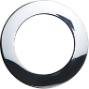 OTTOBRE1VENERDI12MARTEDI23SABATO2SABATO13MERCOLEDI24DOMENICA3DOMENICA14GIOVEDI25LUNEDI4LUNEDI15VENERDI26MARTEDI5MARTEDI16SABATO27MERCOLEDI6MERCOLEDI17DOMENICA28GIOVEDI 7GIOVEDI18LUNEDI29VENERDI8VENERDI19MARTEDI30SABATO9SABATO20MERCOLEDI31DOMENICA10DOMENICA21GIOVEDI11LUNEDI22VENERDI